
VCC Stakeholders and Sponsors Sticker Order Form 
General Alt Fuel : FAX This Form to Alleyn Harned at 540-568-5181
Biodiesel Stickers FAX This Order Form to Alleyn Harned at 540-568-5181Name 	Street Address	City, State, ZIP	Phone No.	Email Address 	Ethanol and E85 Stickers Fax This Order Form to Alleyn Harned at 540-568-5181Name 	Street Address	City, State, ZIP	Phone No.	Email Address 	Recovery Act Stickers and Clings FAX This Order Form to Alleyn Harned at 540-568-5181Name 	Street Address		City, State, ZIP	Phone No.	Email Address 	CNG and LPG stickers – Fax to Alleyn Harned at 540-568-5181Name 	Street Address		City, State, ZIP	Phone No.	Email Address 	Qty.StickerSizePictureShip to:Clean Alternative Fuel Vehicle (truck or bus)  Catalog #407612" X 12"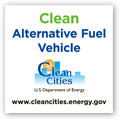 Name:Street Address:City, State, Zip:Phone number:Email address:Partner Sticker ContactDOE NRELFAX 303-630-2125. judi.deitchel@nrel.govClean Alternative Fuel (pump)Catalog #407512" X 12"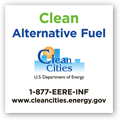 Name:Street Address:City, State, Zip:Phone number:Email address:Partner Sticker ContactDOE NRELFAX 303-630-2125. judi.deitchel@nrel.govClean Alternative Fuel Vehicle (bus)Catalog #407723" X 7.25"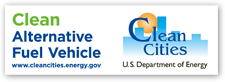 Name:Street Address:City, State, Zip:Phone number:Email address:Partner Sticker ContactDOE NRELFAX 303-630-2125. judi.deitchel@nrel.govClean Advanced Technology Vehicle (for hybrids or plug-in hybrid vehicles)Catalog #422112" X 12"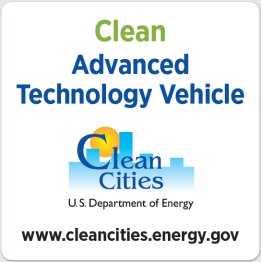 Name:Street Address:City, State, Zip:Phone number:Email address:Partner Sticker ContactDOE NRELFAX 303-630-2125. judi.deitchel@nrel.govClean Advanced Technology Vehicle (clear window cling) (for hybrids or plug-in hybrid vehicles Catalog #42226" X 6"Name:Street Address:City, State, Zip:Phone number:Email address:Partner Sticker ContactDOE NRELFAX 303-630-2125. judi.deitchel@nrel.govClean Alternative Fuel  Vehicle (clear window cling) Catalog #40906" X 6"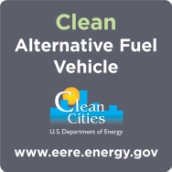 Name:Street Address:City, State, Zip:Phone number:Email address:Partner Sticker ContactDOE NRELFAX 303-630-2125. judi.deitchel@nrel.govClean Alternative Fuel Clean Cities (decal for charging stations)Catalog #53284" X 4"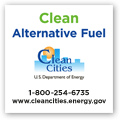 Name:Street Address:City, State, Zip:Phone number:Email address:Partner Sticker ContactDOE NRELFAX 303-630-2125. judi.deitchel@nrel.govNo. RequestedStickerSizePicture6020 Large Biodiesel Bumper sticker NBB3 ¼ x 12 ½ self adhesive bumper sticker.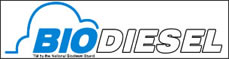 Fuel and Tanker Truck “Powered By” Stickers NBBHeavy duty, adhesive sticker that can be placed on fuel tanks and/or tanker trucks. 7” tall and 16” wide logo on white, perm pressure, all-weather vinyl with UV ink, square corners.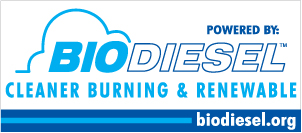 6040 Biodiesel Sticker (Yellow)5 ¾ x 7 oval cut self adhesive sticker, white background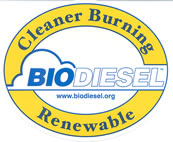 B-100 Biodiesel Blend StickerRequired for neat biodiesel B 100- Approved by the FTC and required on biodiesel pumps 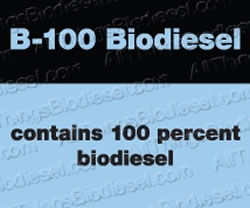 B20 Blend StickerRequired for neat biodiesel B 5 to 20% Approved by the FTC and required on biodiesel pumps 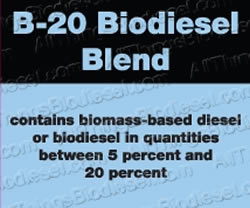 Biodiesel Stick-on Emblem - $25 Requires purchaseEach letter is approximately 1” by 1”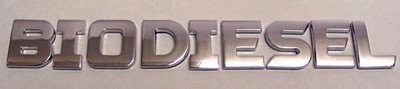 No. RequestedStickerSizePictureStop Label – Reminder, fuel for FFV only4 x5 self adhesive label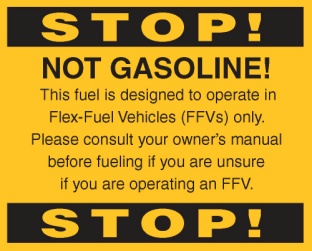 E85 Pump Label3x3 adhesive label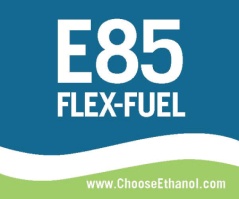 E85 ethanol Flex fuel pump label3x3 adhesive label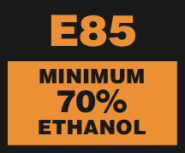 Ethanol – Fueled with Pride3x3 adhesive label – circular with white background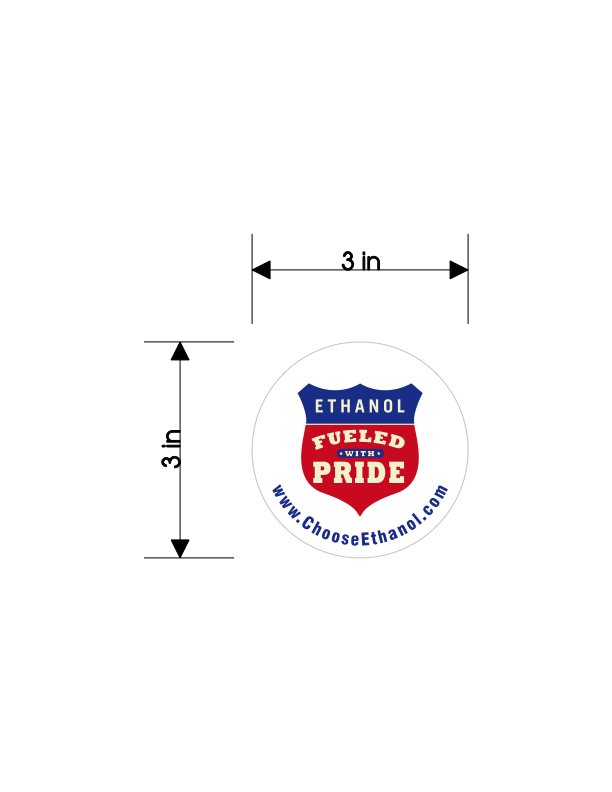 E20 ethanol Flex fuel pump label3x3 adhesive label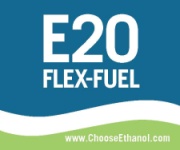 E30 ethanol Flex fuel pump label3x3 adhesive label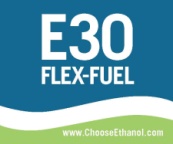 E40 ethanol Flex fuel pump label3x3 adhesive label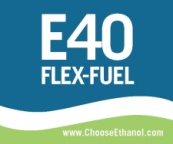 No. RequestedStickerSizePictureClean Alternative Fuel Vehicle with Recovery.gov logo (truck or bus)  (ID# 4652)14" x 6.5"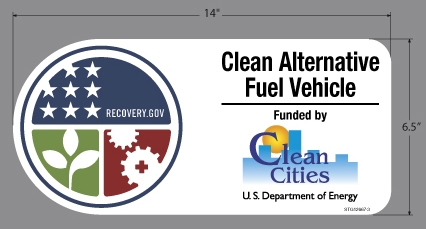 Clean Advanced Vehicle with Recovery.gov logo (hybrid or plug-in hybrid vehicle) (ID#4651)14" X 6.5"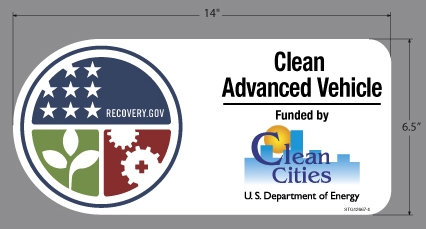 No. RequestedStickerSizePictureCNG “Diamond Sticker”. They meet the full FMVSS Requirement as reflective decals. * this is $6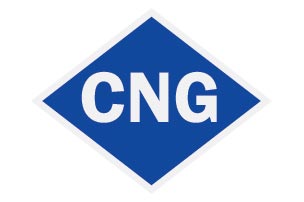 Peace, Love, and Natural Gas/PASS IT ON. cngnow.comSave Money and the planet . cngnow.comSave money, clean the air, create American jobs. cngnow.comMy money stays in America/ I DRIVE A NGV. cngnow.comLPG Autogas “Diamond Sticker”. Meets full FMVSS requirement as reflective decals. * This is $6
3-Dimensional Autogas badge.        *This one is $106” x 2 “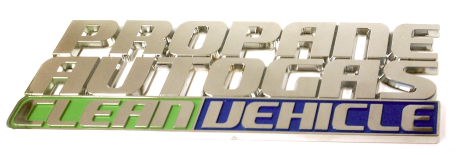 